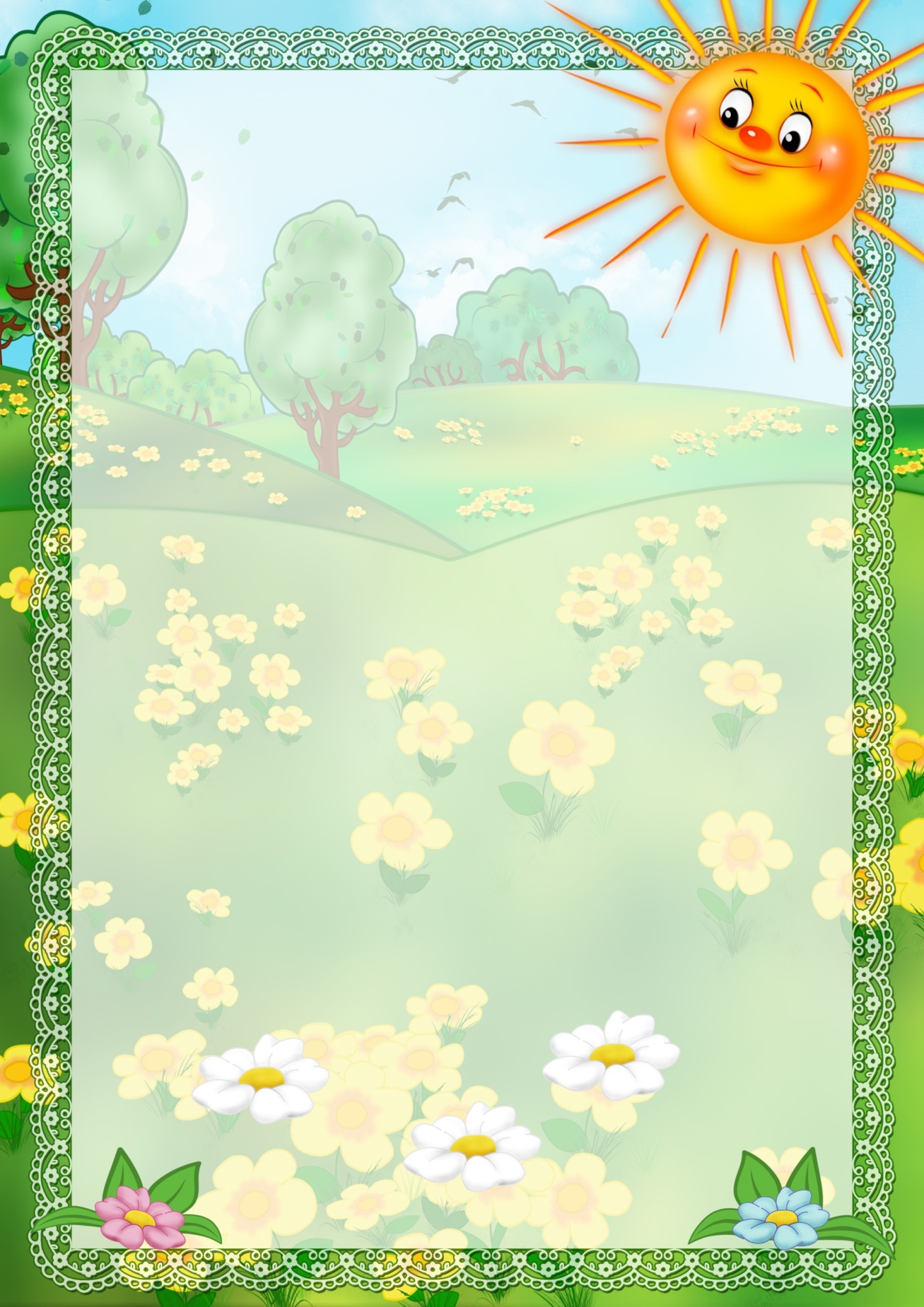 КАРТОТЕКАЭКОЛОГИЧЕСКИХ СТИХОВ,ЗАГАДОК, ПОСЛОВИЦ  И  ПОГОВОРОК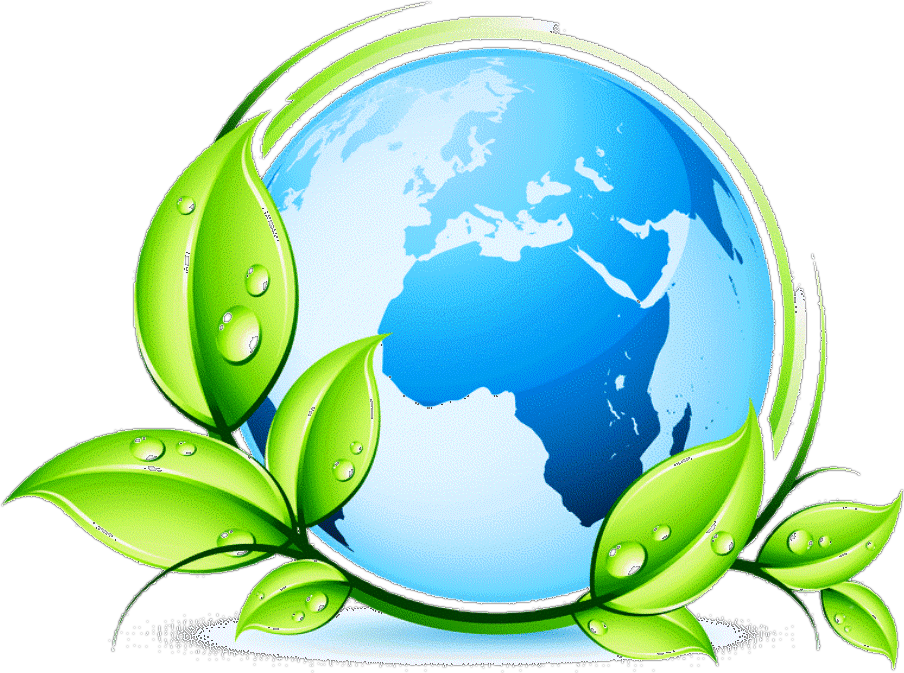 ЗагадкиМоре и морские обитателиЗагадки о растениях                                          Загадки"Что растет на огороде?"Загадки о животныхДИКИЕ ЖИВОТНЫЕ                       Загадки«Зимующие птицы»Загадки о зимеСТИХИо морских обитателяхСтихи о диких животных                     Пословицы и поговорки     Пословицы и поговорки о растениях- Первый цветок ломает ледок.- Весна красна цветами, а осень плодами.- Где цветок, там медок.- Цветы, что дети, уход любят.- Хорош цветок, да скоро вянет.- Аленький цветок бросается в глазок.- На хороший цветок летит мотылек.- И красивые цветики ядовитыми бывают.- Где вода, там верба, где верба, там и вода.- Дождешься, как от вербы яблок.- От ивы яблоко не родится.- Ива рано инеем покрылась – к долгой зиме- Даст небо дождь, а земля — рожь.- Будет дождичек — будут и грибки.- Шиповник - для здоровья клад- Так в народе говорят.- Из шиповника отвар-- Ценный от природы дар.Пословицы и поговорки о животных- Собака лает, караван идет.- Ворон ворону глаз не выклюет.- Знает кошка, чье мясо съела.- Доброе слово и кошке приятно.- Гусь свинье не товарищ .- Волка ноги кормят.- Каждый сверчок, знай свой шесток.- Цыплят по осени считают.- Лучше синица в руках, чем журавль в небе.- Соловья баснями не кормят.- Яйца курицу не учат.- Это - еж, его руками не возьмешь.- Каждая жаба свое болото хвалит.Пословицы о труде- Где труд – там и счастье.- Кто не работает, тот не ест.- Без труда не вытащишь и рыбку из пруда.- Терпение и труд все перетрут.- На все руки мастер.- Кончил дело, гуляй смело.- Труд человека кормит, а лень портит.- Вся семья вместе, так и душа на месте.Пословицы и поговорки о зиме:- От первого снега до санного пути шесть недель.- Мороз и железо рвет и на лету птицу бьет.- Что летом родится, то зимой пригодится.- Без шубы и валенок - и зима без конца.- Мороз не велик, да стоять не велит.- Зима лето пугает, да все равно тает.- Зимой без шубы не стыдно, а холодно.- Зима спросит, что летом припасено.- Хороший снежок урожай сбережет.- Мороз ленивого за нос хватает.- В зимний холод всякий молод.- Спасибо, мороз, что снегу нанес.- Солнце на лето, зима на мороз.- Снега надует - хлеба прибудет.- Зима - матка, выспишься гладко.- Зима без снега - лето без хлеба.- Зиме да лету союза нету.- Будет зима - будет и лето.- Зима не лето - в шубу одета.- Много снега - много хлеба.- У печи всегда лето красное.- Шубе верь, а погоде не верь.- Два друга: мороз да вьюга.- Береги нос в большой мороз.- Солнце на лето, зима на мороз.- Первая пороша на санный путь.- Сугроб да вьюга — два друга.- В одну ночь зима становится.- Новый год - к весне поворот.- Году начало - зиме середина.- Год кончается, а зима начинается.        Пословицы и поговорки декабря:- Декабрь-месяц старое горе кончает, новому году новым счастьем дорожку стелет.- В декабре семь погод на дворе: сеет, веет, дует, кружит, мутит, рвет, метет.- Декабрь снежный и холодный — будет и год плодородный.- В декабре зима стелет холсты, а мороз наводит мосты.- Декабрь и замостит, и загвоздит, и саням ход даст.- Декабрь глаз снегами тешит, да ухо морозом рвет.- Декабрь - стужайло, на всю зиму землю студит.- Декабрь - шапка зимы, июль - макушка лета.- Декабрь спросит, что летом припасено.- Декабрь год кончает, а зиму начинает.- Декабрь - ветрозим, студень.- Декабрь - шапка зимы.Пословицы и поговорки января:- Январь тулуп до пят надевает, хитрые узоры на окнах расписывает.- С января солнце на лето поворачивает, а зима - на мороз.- Январь-батюшка год начинает, зиму величает.- Январю-батюшке - морозы, февралю - метели.- Январь трещит — лед на реке впросинь красит.- Январь - году начало, зиме - середина.- В январе и горшок на печи замерзает.- Месяц январь - зимы государь.- Январь - весне дедушка.Пословицы и поговорки февраля:- Февраль одной рукой гладит нос, а другой по нему щелкает.- Начало февраля погожее - весну жди раннюю, пригожую.- Февраль коль морозом не возьмет, то все дороги заметет.- Февраль - месяц лютый, спрашивает, как обутый.- Как в феврале аукнется, так осенью откликнется.- В феврале зима с весной встретятся впервой.- Февраль зиму выдувает, а март ломает.- Вьюги да метели под февраль полетели.- Февраль воду подпустит, март подберет.- Февраль силен метелью, а март капелью.- Февраль строит мосты, а март их ломает.- У февраля два друга — метель и вьюга.- Не пугай, зима: придёт весна.Зимой морозы, а летом грозы.В зимний холод всякий молод.Сугроб да вьюга — два друга.Зимой шубка — не шутка.Рассказ  «Девочки в лесу»Оля и Лида пошли в лес. После утомительной дороги они сели на траву отдохнуть и пообедать.  Вынули из бумаги хлеб с маслом, яйцо. Когда девочки уже закончили обед, недалеко от них запел соловей. Очарованные прекрасной песней, Оля и Лида сидели, боясь пошевелиться. Соловей перестал петь. Оля собрала остатки еды, бумагу и бросила их под куст. Лида завернула в бумагу яичную скорлупу и положила в сумку.- Зачем ты берешь с собой мусор? – спросила Оля. – Брось под куст. Ведь мы в лесу. Никто не увидит. Лида тихо ответила подруге:________(По В.А. Сухомлинскому).Вопрос детям: - Что по-вашему, ответила Лида и почему?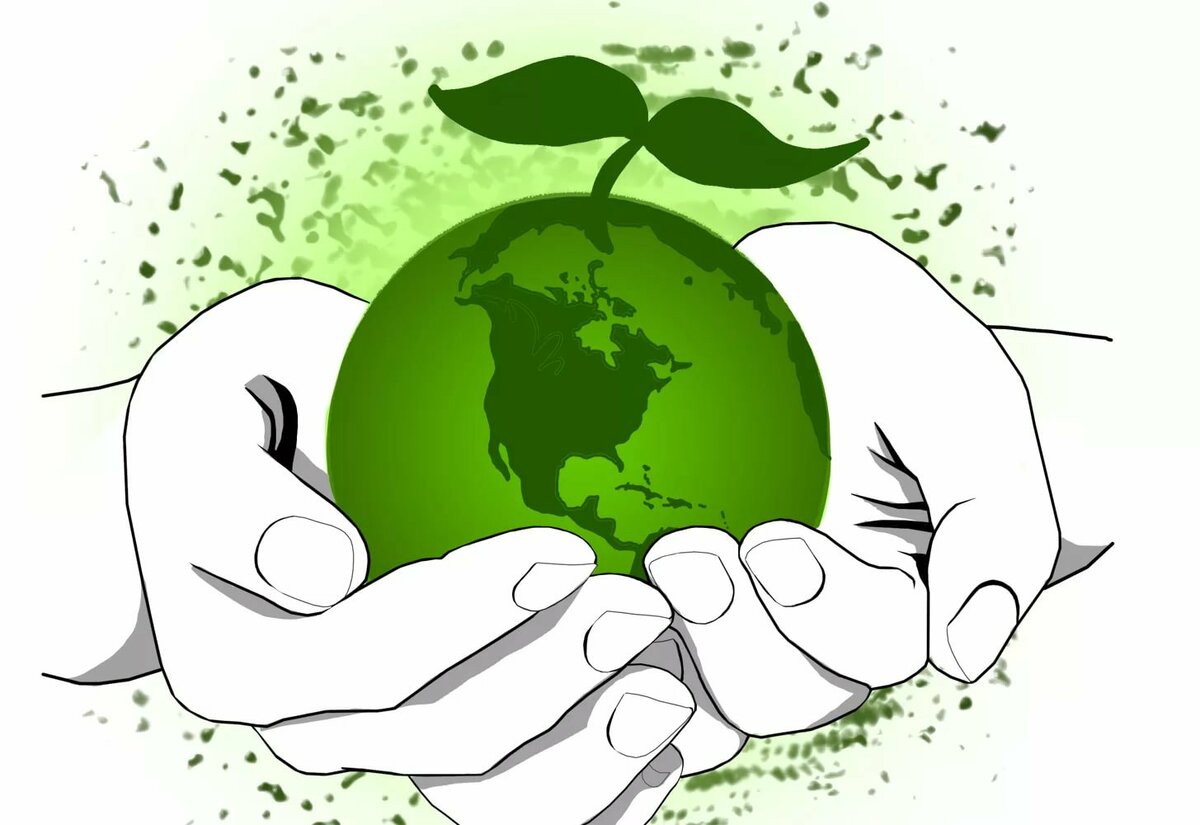 Рассказ Т. А. Шорыгина «Прогулка в лес».В густом лесу жила медведица Ангелина, и было у нее двое медвежат: сынок Паша да дочка Даша.Как-то раз отправилась мама-медведица прогуляться с малышами по лесу. Медвежата весело бежали следом за мамой. Все их интересовало и забавляло.Вот прямо перед Пашиным носом вспорхнула маленькая серая птичка с розовой грудкой и весело защебетала, здороваясь с малышами.Большой шмель в полосатом бархатном жилете уселся на цветок лесной герани, и цветок слегка склонился под тяжестью шмеля.Паша тут же сломал ветку и замахнулся ею на шмеля. Ему хотелось посмотреть, как тот, возмущенно загудев, слетит с цветка.Что Паша сделал неправильно?Медведица Ангелина остановила сына:– Паша! Зачем ты сломал ветку орешника? Во-первых, орешник – живой, и ему больно, как бывает больно тебе. А во-вторых, осенью на ветке орешника созреют вкусные орешки, ими станут лакомиться и белки, и бурундуки, и лесные мыши, и дятлы. Да ты и сам с удовольствием будешь есть сладкие орехи!– Я хотел прогнать шмеля. Зачем он на цветок уселся? Может сломать его!Как вы думаете, может ли шмель сломать цветок?– Шмель цветок не сломает! – возразила Ангелина. – Он прилетел к нему за каплей сладкого нектара. Поверь, сынок, цветок очень рад шмелю, угощает его медовым соком, а за это шмель опыляет цветок. В шмелином гнезде скоро будет мед. А мы, медведи, – большие любители меда! Если ты вежливо попросишь дядюшку-шмеля, то он поделится с тобой сладким душистым медком.– Ладно, – согласился Паша, – не буду больше ветки ломать и шмелей с цветов прогонять, пусть себе мед собирают!– Мамочка! Посмотри, какие красивые цветы! – воскликнула Даша, заметив в траве крупные голубые колокольчики. – Можно я нарву букет?Можно ли рвать в лесу цветы?– Не надо, не рви! Пусть растут, лес украшают, пчелок и бабочек нектаром потчуют. Лесные цветы тень и влагу любят, а если сорвать их, то они быстро завянут.– Это тоже цветок? – спросила Даша, увидев бабочку, которая неподвижно сидела на стебельке.– Это летающий цветок! – удивленно воскликнул Паша, когда бабочка, расправив крылышки, вспорхнула со стебелька.– Это не цветок, а бабочка! – объяснила мама.– Давай ее поймаем, – предложил Паша сестре.– Давай! – обрадовалась Даша.Можно ли ловить бабочек? Почему?Медвежата бросились за бабочкой, но, к счастью, поймать ее не смогли.– Не нужно обижать бабочек и стрекоз, – покачала головой Ангелина. – Бабочки цветы опыляют, а стрекозы прямо на лету комаров ловят.– Что это за куча такая? – удивилась Даша, заметив под сосной высокий муравейник, построенный из высохших сосновых иголок.– Сейчас я эту кучу обстреляю шишками! – решительно заявил Паша. Медвежонок поднял сосновую шишку и хотел запустить ее в муравейник, но Ангелина остановила его:– Не делай этого, Паша. Это не куча, а муравейник! В нем живут лесные рыжие муравьи. Вам хотелось бы, чтобы кто-то сломал ваш дом? – спросила медвежат мама.– Конечно, нет! – дружно закричали Даша и Паша.– Тогда и вы берегите чужие дома, – сказала Ангелина.Она показала малышам муравья, который тащил личинку жука-короеда.– Муравьи – очень полезные насекомые. Недаром их зовут друзьями леса. Они уничтожают вредных жуков и гусениц. А еще муравьи переносят семена многих растений и расселяют их по лесу, – объяснила мама.Долго бродила по лесу медведица с медвежатами, рассказывая малышам о лесных обычаях, учила их понимать зверей, птиц, насекомых и бережно ко всем относиться.– Запомните, что лес – это наш родной дом. Он нас поит, кормит и приют нам дает!Медвежата хоть и устали немного, но прогулка им очень понравилась, а мамины уроки запомнились.Вопросы.Почему мама не разрешила медвежонку Паше прогнать с цветка шмеля?Почему нельзя ломать ветки деревьев и кустарников, рвать лесные и полевые цветы?Почему нельзя ловить бабочек и стрекоз?Почему нельзя разорять муравейники? Какую пользу приносят муравьи?Как вы думаете, о каких еще правилах поведения в лесу рассказала медвежатам медведица?Через море-океан
Плывёт чудо-великан.
На спине его есть кран:
Из него бежит фонтан.(кит) Есть у нас один работник -
На все руки мастер-плотник.
Хоть в воде его пила -
Не ржавеет никогда!
(Рыба-пила)Есть лошадка, что не пашет,
«И-го-го» она не скажет,
 Молча плавает в воде,Прячется в морской траве,
То ли рыба, то ль зверек?
Кто это?…
(морской конек)Как у гуся ласты
На его ногах,
Он, обычно, в маске
Или же в очках,
Сзади - два балона,
В балонах — кислород,
И, как-будто рыбка,
Он в воде плывёт. (аквалангист)Море синее прекрасно.
Только плавать в нем опасно!
Как бы вас не «хватанула»
Кровожадная…(акула)Этот зверь клыкастый,
Вместо ног - ласты,
Хвост по льду волочится,
Мороза зверь не боится.(морж) Как громадный пароход,
В океане он плывет,
Без трубы и без винта,
На спине его – фонтан.(кит)Гриб прозрачный водяной,
Проплывал вместе с волной.
(медуза)В буйном море-океанеРыба страшная живёт.
У неё большой живот,
Пасть с ужасными зубами. (акула)В Черном море знаменит я
Тем, что возле дна хожу
И с собою ядовитый
Костяной кинжал ношу.      (скат-хвостокол)Через море-океан
Плывёт чудо-великан.
На спине его есть кран:
Из него бежит фонтан.(кит) Дом со всех сторон открыт,Он резною крышей крыт.Заходи в зеленый дом,Чудеса увидишь в нем.(Лес)Посадили зернышко –Вырастили солнышко.(Подсолнух)Разломился тесный домикНа две половинки,И посыпались оттудаБусинки - дробинки.Бусинки зеленые,Сладкие ядреные.(Горох)Вырос в поле дом –полон дом зерном.Стены позолочены,ставни заколочены.И стоит новый дом на столбе золотом.(Колосок)Я прихожу с подарками,блещу огнями яркими,нарядная, забавная,на Новый год я главная.(Елка)Никак не могу понятья:Похожие кусты, как братья.А ягоды у них разные-чёрные, белые, красные.(Смородина)Низок да колюч,Сладок да пахуч,Ягоды  сорвешьВсю руку обдерешь.  (Крыжовник)На полянке у дорожки –Красные горошки.Кто мимо пройдет –В рот себе их кладет(Земляника)Укрывается листочком.– Что за ягодка такая,Словно небо, голубая?Ягодка шепнула тихо:– Я, Ванюша,(Голубика)Прячет цветокСладкий медок.И в названье мед таитьсяУзнаете? (Медуница)Белый цветок,Кислый цветокВ суп пригодиться,Зовут его…?(Кислица)На каком цветке гадаютЛепесточки обрывают?   (На ромашке)В белой шапке стоит дед,Если дунешь – шапки нет! (Одуванчик)Зелёный плотПо реке плывёт,На плоту – красавица,Солнцу улыбается(Кувшинка)На проталинке в лесуПервым встретил я весну.Я мороза не боюсьПервым из земли пробьюсь(Подснежник)Каждый лист мой любит тропкиУ обочины дорогНо однажды людям добрымРаны вылечить помог(Подорожник)Маленький, горькийЛуку брат.Взрастает он в земле,Убирается к зиме.Головой на лук похож.Если только пожуёшьДаже маленькую дольку -Будет пахнуть очень долго.(чеснок)Красная мышкаС белым хвостомВ норке сидитПод зелёным листомСнаружи красна,Внутри бела,На голове хохолок -Зелёненький лесок. (редис)Неразлучный круг подругТянет к солнцу сотни рук.А в руках душистый груз,Разных бусНа разный вкус.(сад)Кругла, а не месяц,Желта, а не масло,С хвостом, а не мышь.(репа)Лежало на свету,Бросилось в темноту,Да и там покоя нет:Как бы вырваться на свет.(семя)На жарком солнышке подсохИ рвётся из стручков..?(горох)Тише деточка не плач.Это с нашей грядки врач.Исцелить любой недугМожет огородный… (лук)Я приправа в каждом блюдеИ всегда полезен людям.Угадали? – Я вам другЯ – простой зелёный (лук)Растут на грядке
Зелёные ветки,
А на ветках —
Красные детки. (Помидоры)Листик пряный, шелковистый,Он пушистый и душистый.Там, где рос когда-то боб,Хорошо взойдет... (укроп)Зелена, свежа, кудряваАроматная приправа.Укропу я подружка –Душистая... (Петрушка)Эти братцы дружно в рядВ домике-стручке сидят.А когда они созреют,Попадут к тебе в салат. (Горошины)Я - садовый инвентарь!На селе знакома встарь.Дедушка меня беретИ копает огород. (Лопата)Надевает папа кепкуИ выходит из избы.Справа он сажает репку,Слева - свеклу и бобы.Тут везде рядами грядки,Будет урожай в порядке! (Огород)Что за столб лесной
Встал , как столбик , под сосной?
И стоит среди травы –
Уши больше головы. (Заяц)  Он под елочкой дрожит
На снегу танцует танец
И от волка убежит
Серенький трусишка... (заяц)Любит красную морковку,
Грызёт капусту очень ловко,
Скачет он то тут, то там,
По лесам и по полям,
Серый, белый и косой,
Кто скажите он такой .(заяц).Чье дупло полно орехов?
Шубка чья с красивым мехом?
Глубоко дупло, не мелко.
Кто живет в нем? Это…(белка)Сердитый недотрога
Живёт в глуши лесной.
Иголок очень много,
А нитки не одной.(ёж) По лесу бежит тихонько
На клубочек он похож
На спине его иголки
Это же колючий… (еж)За деревьями, кустами
Промелькнула, будто пламя,
Промелькнула, пробежала,
Нет ни дыма, ни пожара (лиса)В одежде богатой,
Да сам слеповатый,
Живет без оконца,
Не видывал солнца.(крот) Хозяин лесной
Просыпается весной,
А зимой, под вьюжный вой,
Спит в избушке снеговой (медведь)Зубовато, серовато,по полю рыщет,телят, овец ищет.   (Волк)Водяные мастераСтроят дом без топора,Дом из хвороста и тины.И добротные плотины.(Бобры)Стройный, быстрый, Рога ветвисты,Носится весь день. Кто это?(Олень)Зимой спит,Летом ульи ворошит.(Медведь)Зелёные мы, как трава,Наша песенка: "Ква-ква".(Лягушка)Не мышь, не птица, в лесу резвиться,На деревьях живет и орешки грызет(Белка)Кто осенью холоднойХодит хмурый и голодный?(Волк)Пятачком в земле копаюсь,В грязной луже искупаюсь.      (Свинья)Живёт в норке, грызёт корки.Короткие ножки; боится кошки.     (Мышь)Мягкие лапки,А в лапках - цап-царапки.     (Кошка)Заворчал живой замок,Лёг у двери поперёк.Две медали на груди.Лучше в дом не заходи! (Собака)Я устраиваюсь ловко:У меня с собой кладовка.Где кладовка? За щекой!Вот я хитренький какой!(Хомяк)Хоть крепки мои копыта И остры мои рога, Я добра и не сердита, Нравом вовсе не строга. В поле я мычу: «Му-му! Молочка налить кому?» (Корова)Хвост крючком, нос пятачком.(Поросёнок)Лежит – молчит, Подойдешь – заворчит. Кто к хозяину идет, Она знать дает. (Собака)Заплелись густые травы, Закудрявились луга, Да и сам я весь кудрявый, Даже завитком рога. (Баран)Я копытами стучу. Я скачу, скачу, скачу Грива вьётся на ветру. Все подковы я сотру. (Конь)Круг за кругом на площадке Возят малышей лошадки. Это — маленькие кони, А зовут их просто —(Пони)

Ему пожизненно дано В щеках своих носить зерно. Подвижный маленький толстяк, Любитель зёрнышек… (Хомяк)
Со спины черным-черна.
Брюхо белое по плечи,
Тарахтенье вместо речи.
Хоть кого увидит – вмиг
Поднимет стрекот – крик!(сорока)Непоседа пестрая, 
Птица длиннохвостая, 
Птица говорливая, 
Самая болтливая! 
(сорока) Днем молчит, 
Ночью кричит. 
(сова)На голом суку сидит, 
На весь двор кричит: 
"Кар-кар-кар!" 
(ворона) Ты с модницей этой, 
Конечно, знаком: 
Вертушке на месте 
Никак не сидится — 
Все хвастает 
Синим своим сюртуком 
И шапочкой синей 
Гордится... (синица). Чернокрылый, красногрудый, 
И зимой найдет приют: 
Не боится он простуды, 
С первым снегом 
Тут как тут! 
(снегирь) Серых перьев комок
На морозе продрог,
Скачет по дорожке,
Собирает крошки. 
(воробей)Чик-чирик! 
К зернышку прыг, 
Клюй, не робей, 
Кто это? 
(воробей) Непоседа, невеличка,
Желтая почти вся птичка,
Любит сало и пшеничку,
Кто узнал ее? 
(синичка)Выпал снег, а эта птица 
Снега вовсе не боится. 
Эту птицу мы зовем 
Красногрудым... 
(снегирем). От простуд он не страдает, 
Не страшится злобных вьюг 
И к зиме не улетает 
На далекий знойный юг. 
Пусть покроют снега груды 
И пригорок, и пустырь — 
Раз красавец прилетел к нам, 
Житель севера... 
(снегирь). Северные гости
Клюют рябины грозди.
Так нарядны и ярки, 
На головках хохолки!
(свиристели)И не снег, и не лёд,А серебром деревья уберёт.(Иней)Прозрачен, как стекло,А не вставишь в окно.(Лед)Всё укроет одеялом,Всё разгладит, приберёт,А потом земле усталойКолыбельную споёт.(Зима)Ветви белой краской разукрашу,Брошу серебро на крышу вашу.Тёплые весной придут ветраИ меня прогонят со двора.(Метель)Какой плоддо зимы живет?(рябина)Бел, да не сахар.Ног нет, а идёт.На всех садится,Никого не боится(Снег)Гуляет в поле, да не конь.Летает на воле, да не птица.(вьюга)С неба звездочки летятИ на солнышке блестят.Точно в танце балеринки,Кружатся зимой... (снежинки)С неба звездой,На ладошку водой.(Снежинка)Наши окна — как картинки.Кто художник-невидимка?На стекле букеты розНам нарисовал... (мороз)Кружит снег она вдоль улиц,Словно перья белых куриц.Зимушки-зимы подруга,Северная гостья... (вьюга)Змейкой вьются по земле,Воют жалостно в трубе,Засыпают снегом ели.Это — зимние... (метели)В зимний день на пруд леглоОчень скользкое стекло.Нас в хоккей играть зоветСиний крепкий гладкий... (лед)Свяжет бабушка их внучке,Чтоб зимой не мерзли ручки.Сохранят тепло сестрички Шерстяные... (рукавички)Зацепилась за карниз,Головой свисает внизАкробатка-крохотулька,Зимний леденец... (сосулька)Мы его слепили ловко.Глазки есть и нос-морковка.Чуть тепло — заплачет вмигИ растает... (снеговик)Морской конёк.Чем похож я на коня?
Шейка, гривка у меня...
Здесь какая-то ошибкаКрабик
Я на самом деле — рыбка! От волны невдалеке,
Двигаясь неспоро,
Крабик ножкой на песке
Делает узоры.   Морская звезда.
На дне морском живёт звезда
И всем твердит упрямо,
Что будто бы она туда,
На дно, с небес упала.
С самих небес упала!Морской ёж.
Дружить всерьёз с морским ежом
Нам нужно осторожно.
Ведь не секрет, что родом он
Из хищных иглокожих –
Коварных иглокожих!Осьминог.
Снаружи грозный осьминог,
В душе – добрейший малый:
Он приготовил нам пирог
С начинкой из коралла –
Из нежного коралла!Мурена.
Мурена – рыба просто жуть,
Таких мы не встречали:
Характер злой, ума чуть-чуть,
А зубы – как из стали.
Из самой прочной стали!Дельфин.
Он самый умный из зверей
На море и на суше.
Спасает тонущих людей.
Он в этом деле лучший.
Дельфин – спасатель лучший!Акула.
Акула – всех морей беда,
Виновница разгула.
Она сейчас не голодна:
Акула съела мула –
Огромнейшего мула!Морской конёк.
Морской конёк, как горбунок,
Застыл немым вопросом:
Достанет ли свой гребешок
Он длинным чутким носом.
Своим длиннющим носом!Электрический скат.
Средь рыб океанических
Стоит он как-то боком,
А назван электрическим
За то, что бьётся током –
Представьте, бьётся током!

Я слушала внимательно
О жизни в глубине –
Морские обитатели
Теперь знакомы мне!
Да-да, знакомы мне!Медведь.
На колоде у болота
Шил медведь медвежьи боты.
Любовался ботами -
Хорошо сработаны!
Мехом оторочены,
Пятки скособочены.
Ходятмедвежатки,
Косо ставят пятки.Запасливая белка.
Рыжая белочка с рыжим хвостом
Маленький рыжик нашла под кустом.
Маленький рыжик она засолила.В банку большую его положила.
Белке теперь не страшны холода:
Есть у нее на всю зиму еда.Что за полосатый кот,Но размер огромный?Грациозно он идет,И рычит нескромно.И в полоску у негоРыжая шубейка,Угадай-ка ты его,Как зовут котейку?Подскажу немного я:С ним нам не до игр,Называется друзьяЭта кошка …….!Медвежонок любит мед,Сахарок, вареньеЛапой зачерпнуть – и в рот!Просто объеденье!Угости же поскорейЛакомством ребенка!Ну хоть блюдечко налейСладенькой сгущенки!Даже маленький тигренок.Хоть собою он пригож,Это вовсе не котенок.Ты его рукой не трожь.Укусить он может крепко,Не успеешь убежать,Хоть тигренок все же детка.Но не стоит с ним играть.Медведик в берлоге проспит до весны —До марта его не буди;Пусть снятся ему косолапые сныПро мед и грибные дожди!Во сне пусть малинник огромный найдет,Клубнику, чернику, айву,А там уже скоро и холод спадет,И сбудется все наяву!Кто боится всех на свете?Это — заяц, знают дети.И от шороха любого,И от волка злого-злого,И от рыженькой лисы,У него дрожат усы.К спинке ушки прижимая,Всех боится серый зая,Он боится даже мышки,Потому что, он — трусишка!Рыжей шубкою сверкает,Волка дурит тут и там,Мышек, зайчиков гоняет,По полям, да по лугам.Лицемерием известна,Славится на все леса,Вам, конечное, известноЧто хитрее всех лиса.